CONFEDERAÇÃO BRASILEIRA DE PESCA E DESPORTOS SUBÁQUATICOS
Filiado a: CMAS – CIPS Vinculada ao COMITÊ OLÍMPICO BRASILEIRO
 ENTIDADE FEDERAL DE DIREÇÃO DA PESCA E DO MERGULHO AMADORES NO BRASIL 
INTERNET - http://www.cbpds.org.br
‘
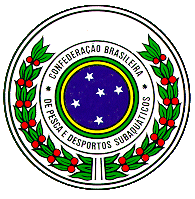 REQUERIMENTO DE INSCRIÇÃO NO CAMPEONATO BRASILEIRO 2016PARA ATLETAS INDIVIDUAISINDIVIDUAL E SELETIVO

INSTRUÇÕES
Preencher o formulário abaixo com letra legível.
Sr. Presidente, Solicitamos inscrição nesta prova, declarando que a formalização deste pedido representa a concordância expressa deste Atleta em participar do evento sob as normas do Regulamento Particular aprovado pela CBPDS e demais normas em vigor que  acatarei. Declaro reconhecer  a CBPDS como a única Confederação dirigente legitima da pesca brasileira e não ter vinculo com organizações não aceitas pela CBPDSLocal: _________________________, ______/______/2016RESERVADO PARA A CBPDS: (   )_ RECOLHEU  NA CBPDS JUNTO R$120,00 em  ....../MARÇO/ 2016 QUALIFICAÇÃO: QUALIFICAÇÃO:NOME DO CLUBE:      ESTADO:                                                                  NÚMERO DO ALVARÁ DA CBPDS 2016:      NÚMERO DO ALVARÁ DA CBPDS 2016:      E-MAIL do ATLETA:      Tel do Atleta:E-MAIL do ATLETA:      Tel do Atleta:CATEGORIA: CATEGORIA: (   ) MASCULINO - (   ) FEMININO - (   ) MASTER  - (   ) SENIOR(   ) MASCULINO - (   ) FEMININO - (   ) MASTER  - (   ) SENIORCOMPONENTES:COMPONENTES:                                                                                                                                                      ASSIINATURA DO ATLETA